ОПЕРАТИВНЫЙ ЕЖЕДНЕВНЫЙ ПРОГНОЗвозникновения и развития ЧС, связанных с состоянием (изменением) погодных условий и РХБ обстановки на территории Краснодарского края на 24 мая 2015 года.Подготовлен на основе информации «КЦГМС» филиала ФГБУ «Северо-Кавказское УГМС», ФГБУ «СЦГМС ЧАМ», Кубанского БВУ, Государственного управления ветеринарии Краснодарского края, филиала ФГУ «Россельхозцентр» по Краснодарскому краю, Управление Федеральной службы по надзору в сфере защиты прав потребителей и благополучия человека по Краснодарскому краю1.Обстановка.1.1. Чрезвычайные ситуации.1.1.1. Метеорологическая: в прошедшие сутки в крае сохранялась теплая погода с отдельными ливневыми дождями.Прогноз погоды представленный «КЦГМС» филиалом ФГБУ «Северо-Кавказское УГМС» на ближайшие сутки с 1800 23 мая 2015 г. до 1800 24 мая 2015 г.:По Краснодарскому краю: Без осадков, вечером в предгорных и горных районах кратковременный дождь, гроза. Ветер юго-восточный с переходом на юго-западный 4-9м/с местами порывы до 11-14м/с. Температура воздуха ночью 12-17°, в предгорьях 7-12°, днем 25-30°С.На Черноморском побережье: в районе Туапсе во второй половине дня местами кратковременный дождь, гроза. Ветер Юго-восточный 6-11м/с местами порывы до 11-14 м/с. Температура воздуха ночью 12-17°, днем 22-27°.По г.Краснодару: Без осадков. Ветер юго-восточный с переходом на юго-западный 4-9 м/с. Температура воздуха ночью 15-17°, днем 28-30°.На двое последующих суток 25-26 мая:По Краснодарскому краю: Местами кратковременный дождь, гроза, преимущественно в восточной половине края. Ветер восточный, юго-восточный 5-10м/с, местами порывы до 14м/с. Температура воздуха ночью 14-19°, днем 25-30° мест, до 32°.На Черноморском побережье: ночью 16-21°, днем 24-29°.1.2. Гидрологическая: существенных изменений на водных объектах края не наблюдалось. Уровни воды ниже отметок НЯ.Прогноз: в связи с прогнозируемыми осадками, местами сильными на юго-западных, юго-восточных притоках р.Кубань и на реках и водотоках Черноморского побережья возможны резкие кратковременные подъемы уровней воды.1.3. Геологическая: в норме.Прогноз: в связи с ожидаемыми осадками и переувлажнением почвы в предгорных и горных районах края возможна активизация экзогенных процессов.1.4. Сейсмическая: в норме.	Прогноз: возможна сейсмическая активность на территории муниципальных образований: гг.Анапа, Геленджик, Новороссийск, Сочи.1.5. Техногенная:1.5.1. Обстановка по пожарам: за прошедшие сутки в крае произошло 9 пожаров. Пострадало 15 человек, погибших нет.1.5.2. ДТП: за прошедшие сутки на территории края произошло 18 ДТП. Пострадало 20 человек, 3 – погибло.1.5.3. ВОП: 1.5.3.1: Белореченский районВ 15.30 22.05.2015 от ОД ЕДДС МО Белореченский район поступило сообщение о том, что на окраине г. Белореченска, ориентировочно начало ул. Красной, на берегу р. Белая, рыбаками был обнаружен артиллерийский снаряд (калибр ) времён ВОВ. Силами полиции было выставлено оцепление, подана заявка на разминирование в в/ч 51532 пос. Молькино. Привлекаемые силы и средства: 9 чел. л/с и 3 ед. техники.23.05.2015 разминирование не проводилось.1.5.3.2: 4.2. Темрюкский районВ 17.30 22.05.2015 от ОД ЕДДС МО Темрюкский район поступило сообщение о том, что в ст. Тамань на южной оконечности в ста метрах от домовладений была обнаружена авиабомба (ФАБ-100) времен ВОВ. Силами полиции было выставлено оцепление, подана заявка в Донской СЦ на разминирование. Привлекаемые силы и средства: 10 чел. л/с и 4 ед. техники.23.05.2015 разминирование не проводилось.1.6. Радиационная, химическая и бактериологическая: в норме.1.7. Биолого-социальная:1.7.1. Происшествия на водных объектах: 1.7.1.1: Гулькевичский район	В 18.30 22.05.2015 от ОД ЕДДС МО Гулькевичский район поступило сообщение о том, что  в водоеме п. Красносельский, в  от ул. Шоссейная, при катании на водном мотоцикле в  от берега перевернулся и не выплыл на берег Дорохин Руслан Александрович, 1995 года рождения, проживает в г. Кропоткин, ул. Халтурина, 9. Силами АСО Гулькевичского района были организованы поиски по береговой линии. Ввиду темного времени суток были прекращены, подана заявка в филиал АСО ГКУ КК «ККАСС «Кубань-СПАС» г. Армавир о выделении водолазов. Поисковые работы будут продолжены 23.05.2015 с наступление светлого времени суток. Привлекаемые силы и средства: 9 чел. л/с и 5 ед. техники.1.7.1.2: г. НовороссийскВ 19.30 22.05.2015 от ОД ЕДДС МО г. Новороссийск поступило сообщение о том, что в районе пляжа «Барбарина» пропали 2 подростка:1) Лисунов Олег Владимирович, 2002 года рождения, проживает по адресу: г. Новороссийск, улица Лабинская, 6, в 09.40 тело поднято из воды без признаков жизни и опознано родственниками;2) Горицкий Александр Сергеевич, 2002 года рождения, проживает по адресу: улица Мефодоевская, 24, в 08.30 тело поднято из воды без признаков жизни и опознано родственниками.После получения информации к месту предполагаемого происшествия убыли службы оперативного реагирования. Представители МБУ ПАСС «Служба спасения» проводили осмотр береговой черты, для участия в поиске были направлены катера «Капитан Василенко», «Пенай», визуальное наблюдение за акваторией осуществляют катера «Корсаков», «Ткачев» и «Водолаз Чабоненко». Также спасателями МБУ ПАСС «Служба спасения», работниками УВД Восточного района и курсантами школы МВД был обследован район пляжа «Барбарина», работниками УВД были опрошены родственники, знакомые пропавших подростков.1.7.2. Эпидемиологическая обстановка: в норме.1.7.3. Эпизоотическая обстановка: в норме.1.7.4. Фитосанитарная обстановка: в норме.2. Прогноз чрезвычайных ситуаций.2.1 Природного характера.        2.1.1. 24-25 мая на территории всех муниципальных образований существует вероятность возникновения происшествий, связанных с:возникновением  очагов природных пожаров в лесополосах;увеличением количества ландшафтных пожаров.Источник происшествий – высокая пожароопасность 4 класса (НЯ), суховеи.	2.1.2. 24-25 мая в горах на территории муниципального образования г.Сочи существует вероятность возникновения ЧС и происшествий, связанных с:обрывом воздушных линий связи и электропередач; выходом из строя объектов жизнеобеспечения;увеличением травматизма и гибелью населения, находящегося в горах;перекрытием автомобильных дорог, мостов, тоннелей; затруднением в работе транспорта, увеличением ДТП.Источник ЧС и происшествий – сход снежных лавин в горах.                             2.2. Техногенного характера:24-25 мая в крае возможны ЧС и происшествия, связанные с:авариями на объектах ЖКХ, на объектах энергетики;гибелью людей в результате ДТП;гибелью людей на пожарах.2.3. Биолого-социального характера:ожидается распространение клещей и других насекомых, которые являются переносчиками опасных инфекций.существует вероятность возникновения несчастных случаев, связанных с гибелью людей на водных объектах края.на территории края существует вероятность возникновения новых очагов заболеваний: АЧС на свиноводческих предприятиях, сибирской язвой крупного рогатого скота на молочно-товарных фермах и в личных подсобных хозяйствах.3. Рекомендации.Общие предложения:довести прогноз до глав городских и сельских поселений, руководителей туристических групп, руководителей предприятий, организаций, аварийно-спасательных формирований;проверить готовность аварийно-спасательных формирований и органов управления к выполнению задач по предупреждению и  ликвидации ЧС;проверить готовность средств эвакуации, техники, плавсредств;подготовить места эвакуации;проверить работу систем оповещения населения;организовать дежурство руководящего состава;поддерживать на необходимом уровне запасы материальных и финансовых ресурсов для ликвидации чрезвычайных ситуаций.По предупреждению и смягчению последствий от воздействия схода снежных лавин:не допускать выхода  неорганизованных групп  и техники в горные районы  края; усилить контроль над регистрацией групп туристов, направляющихся в горные районы, и обеспечить их достоверной информацией о метеоусловиях на маршрутах;обеспечить готовность аварийных бригад к реагированию на авариях на объектах жизнеобеспечения и в системах энергоснабжения;ограничить движение транспорта по горным дорогам и перевалам;коммунальным и дорожным службам принять меры по расчистке автодорог в условиях неблагоприятных гидрометеоявлений.По противопожарным мероприятиям:организовать контроль пожарной обстановки и проведение в полном объеме превентивных мероприятий.По предупреждению ДТП:обеспечить готовность спасательных служб к реагированию на ДТП и аварии на других видах транспорта;совместно с территориальными органами ГИБДД МВД России реализовать меры по предупреждению возникновения ЧС и аварийных ситуаций на автомобильных трассах, в том числе организовать информирование населения о состоянии дорожного покрытия, плотности потоков дорожного движения на участках автотрасс и превентивное перераспределение потоков автомобильного движения и т. д.По вопросам обеспечения безопасности людей на водных объектах:организовать совместно с ГИМС  патрулирование на водоемах и проведение профилактических мероприятий по обследованию   водных объектов края; вести разъяснительную работу с населением и отдыхающими по выбору мест купания, правилам поведения на воде, запрете купания в нетрезвом состоянии, купании детей без присмотра взрослых;усилить контроль за работой мест массового отдыха. Привлечь отделения ГИМС к работе по определению мест массового отдыха (пляжей), баз (сооружений) для стоянки маломерных судов, используемых в целях проката (технические зоны);осуществлять постоянный надзор за техническим состоянием технических средств, привлекаемых к спасению терпящих бедствие на  водных объектах.	По противоэпизоотическим мероприятиям:организовать контроль по эпизоотической (АЧС, сибирская язва у крупного рогатого скота), эпидемиологической, фитосанитарной обстановках и проведение в полном объеме превентивных мероприятий.ОД ЕДДС доложить в письменном виде в оперативную дежурную смену Главного управления МЧС России по Краснодарскому краю по факсу 8-861-267-18-57 или на электронный адрес omip@cuks23.ru до 18.00 16.05.2015:время получения Ежедневного оперативного прогноза;список должностных лиц, кому доведено «В том числе ГИБДД, МВД, ДРСУ, Автодор» и время доведения;проведенные превентивные мероприятия;уточненный состав дежурных сил и средств.СОД ЦУКС ГУ МЧС Россиипо Краснодарскому краю подполковник  вн. службы			п/п			А.А. СальникИсполнитель:М.К. Зима322-01-033, 8(861)268-67-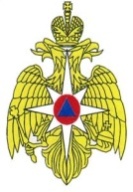 МЧС РОССИИ ФЕДЕРАЛЬНОЕ КАЗЕННОЕ УЧРЕЖДЕНИЕ «ЦЕНТР УПРАВЛЕНИЯ В КРИЗИСНЫХ СИТУАЦИЯХ ГЛАВНОГО УПРАВЛЕНИЯ МЧС РОССИИ ПО КРАСНОДАРСКОМУ КРАЮ» (ФКУ «ЦУКС ГУ МЧС России по Краснодарскому краю»)ул. Мира, 56, Краснодар,  350063, тел./fax: (861) 262-25-14cuks23@cuks23.ru«23» мая 2015 № 23/17-3214На № _________ от ____________Главам муниципальных образованийКраснодарского края(через ЕДДС)